Why Does Your Vagina SmellThe Best Way Rid of Vaginal Smell Caused By Bacterial Vaginosis?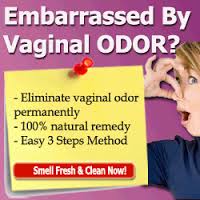 Desire to uncover tips to reduce genital odor which happened to be typical sign involving Bacterial Vaginosis? Bacterial vaginosis is really a bacterial illness women typically suffer from. It happens when ever the genital ph stability is usually disturbed for almost any reason. Fishy vaginal smell, vaginal itching plus whitish gray vaginal discharge might possibly be the familiar symptoms of this kind of issue.In the following paragraphs I will discuss information and facts on things you can do to remove the vagina smell the natural way. Most are straight forward natural therapies.===> Click Here To Get Rid of Bad Vaginal Smell In Just 3 DaysGarlic is probably the most effective all natural medicines to cure vagina smell. There is an intense antibacterial propriety. To cut out your odor it is possible to eat it in raw form or perhaps utilize it pertaining to genital insertionWomen who also incorporate IUD's are more at risk of suffer from vaginosis. That is why it would worth it to refer to a medical professional and move over to other sorts of contraception.Frequent douching ought to be avoided because it can alter the vaginal ph equilibrium. Washing the vagina with simple water 2 times daily is greater than enough to maintain it clean.Clean your vagina after every visit to the toilet. Try to remember to keep it dry plus clean at all times===> Click Here To Get Rid of Bad Vaginal Smell In Just 3 DaysAfter sexual intercourse clean your vagina with plain water. You should not make use of cleansers which contain chemical compounds for cleaning the vaginal area.Make usage of cotton undergarments that will soak up well and allow your vagina breathe. Until finally such time that your odor disappears try to avoid g-strings, fabricated stuff thongs, lace teddies and pretty undergarments.In instance you're at risk from sweating within the genital location decrease your public hair. Keep the finger nails short plus abstain from scratchingLastly for anyone who is certainly serious about understanding how to get rid of vaginal odor naturally make use of yogurt. It can be used both for oral use and also direct vaginal application. The acidophilus included in yogurt helps you to reestablish the vaginal ph equilibrium in addition to encourage the expansion of good bacteria in the vaginal area. I hope these tips will really help. But For Instant Solution Just Click Here